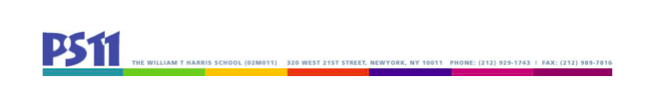 SLT Meeting11.12.193:30 - 5:30Attendance:Bob Bender, PS 11 Principal Teachers:Samantha Labombara John SwierczewskiSerena Trinkwalder (Math Staff Developer)Julia Bucci (teacher)Holli Weiss (UFT Chapter Chair)Community Representative: Debbie Osborne, PS 11 Programs and Community Based Organization (CBO) representative Parents: Sonal PatelJordan Wright (Chair)Sheniqua SimonVanessa MerlisRon Miller (Secretary)Not Present:	Jason SchultzMinutes: I. Reviewed and approved October minutesII. Old BusinessA. G&T Outreach projectOutreach occurring currentlyDiscussion of a possible session to familiarize potential G+T students with questions, agreement to proceedNext up: Fulton & Elliott HousesDiscussion of how to coordinate with PS 33For April SLT agenda, plan for starting in September 2020 next cycleB. Book Club updatesNo book club update this monthC. Affinity Group/Culture Months updatesGeneral discussion of statusAgreement to put the celebrations up on the websiteD. Family FridaysDiscussion of potential cultural appropriation issues involved in Family Friday activities Bob wanted to make just wanted to make clear that dreamcatchers made in class are not “real” dreamcatchersDiscussion of finding other Native American groups that might be able to provide advice on culturally appropriate activitiesE. Possible renaming of PS11Discussion of possibly renaming the school, because of activities of William T. Harris, relative to Native American childrenIII. Comprehensive Education PlanBob says everything on track for the momentIV. New BusinessDiscussion of issues on messaging concerning K arrival – wording of an e-mail seemed to indicate that kids could come inside classrooms once a monthBob clarified that there was no intention that parents would be allowed in and clarified that the monthly upstairs drop-off was a response to requests from parentsBob suggested we could get feedback about the K arrival/drop off and take it back to the Kindergarten PTA committeeGeneral discussion about communication on classroom activitiesDiscussion of Class Dojo usage: 74 teachers connected, 1417 parents connected – hundreds of messages sent weekly, many translatedV. AdjournNext meeting: December 3, 2019 from 3:30 - 5:30.